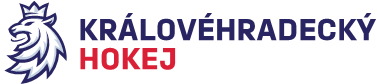 Zápis č. 1/2021-22Ze zasedání STK – dne 9. 9. 2021 v Hradci KrálovéPřítomni: J. Šťavík, P. Luštinec, V. Votroubek L. BalášováKomise pracuje ve složení předsedy J. Šťavíka, L. Balášové, V. Votroubka a P. Luštince.KLM					Jindřich ŠťavíkRLD, LMŽ „B“ - sk. 14			Vratislav VotroubekLMŽ „A“ – sk. 4				Petr LuštinecLSŽ „B“ – sk. 15, k. 16			Petr Luštinec4. tř. – 2. tř., zápisy			Lucie BalášováSTK upozorňuje na dodržování TN u všech kategorií a dodržování upravených „Vnitřních směrnic ČSLH“, které kluby obdržely. Dále úpravy RS s. 2022–2023:str. 13, čl. 6 písm. a) – nově dle SDŘ je čekací doba 30 minutstr. 14, čl. 6 písm. b) – vypouští se poslední věta začínající … „Tuto dohodu jsou povinni…“str. 14, čl. 6 písm. c) – vypouští se poslední dvě věty začínající …“Pokud bude utkání zahájeno ještě později…“ (není možnost v elektronickém zápisu dohodu podepsat)str. 14, šedivý rámeček – zahájení o více než 10 minut později oproti oficiálním začátku – poznamená rozhodčí tuto skutečnost do Zápisu o utkání. Vedoucí nepodepisují z důvodu výše uvedeném – není možnost v elektronickém zápisu.str. 15, čl. 12 – Klub je dále povinen zajistit, aby se osoba vykonávající zdravotnickou službu nejpozději 15 minut před stanoveným začátkem utkání dostavila do šatny rozhodčích k prokázání své totožnosti. Nedostaví-li se ani do skončení čekací doby, rozhodčí dle čl. 339 SDŘ nezahájí utkání.str. 18 – čl. 529 – v případě, že DK rozhodne, že se za trest TH neuloží disciplinární trest, započítává se 25 bodů. KLM – rozbruslení (rozcvičení) – dle č. 7 je povinností klubu zajistit 20minut. rozbruslení pro obě družstva a rozhodčí, a to se začátkem 40 minut před zahájením utkání a následná úprava LP. RLJ, RLD, LŽ– rozbruslení 10 minut před zahájením utkání bez následné úpravy LP.3.	STK upozorňuje kluby, aby včas zadávaly do Systému zápasů časy začátků domácích utkání, pokud hrají na „výzvu“.4.	STK bere na vědomí sdělení HC Opočno. Klub odhlásil družstvo juniorů ze soutěže. Soutěž řídí Pardubický kraj, který byl rovněž informován.5.	STK bere na vědomí sdělení HC Dvůr Králové n.L. Klub odhlásil družstvo 4. třídy ze soutěže.	Rozlosování turnajů je již připravené pro 8 družstev a 2 družstva mají v jednom kole vždy volno. Vzhledem k tomu, rozhodla STK ponechat rozlosování s tím, že za odhlášené družstvo HC Dvůr Králové n.L. bude hrát jedno z družstev, které mělo mít volno. Dle předběžné dohody ve 3. kole 5.11.2022 bude mít pořadatelství HCM Jaroměř za odhlášené družstvo. Upravený rozpis je přílohou tohoto zápisu. V SZ bude rovněž upraveno do zahájení soutěže.6.	 Schválená utkání (H)	 LMŽ „A“	6005–6008       LSŽ „B“	7004, 7006, 7047, 7048 	 LMŽ „B“	5008, 5010–5014STK upozorňuje na školení rozhodčích III. P, které pořádá dne 26.9.2022 KR ve spolupráci s KVV a STK od 16.30 hodin v restauraci Pod Strání v Hradci Králové. Školení je určeno hlavně pro pomocné funkce a činovníky v boxech. Zapsala: Lucie BalášováOvěřil: J. Šťavík